Example Lab Report: 1st Half (Before Experiment)Includes: Title, Question/Problem, Variables, Hypothesis, Materials, & Experimental Procedure (*Abstract will be written after the experiment)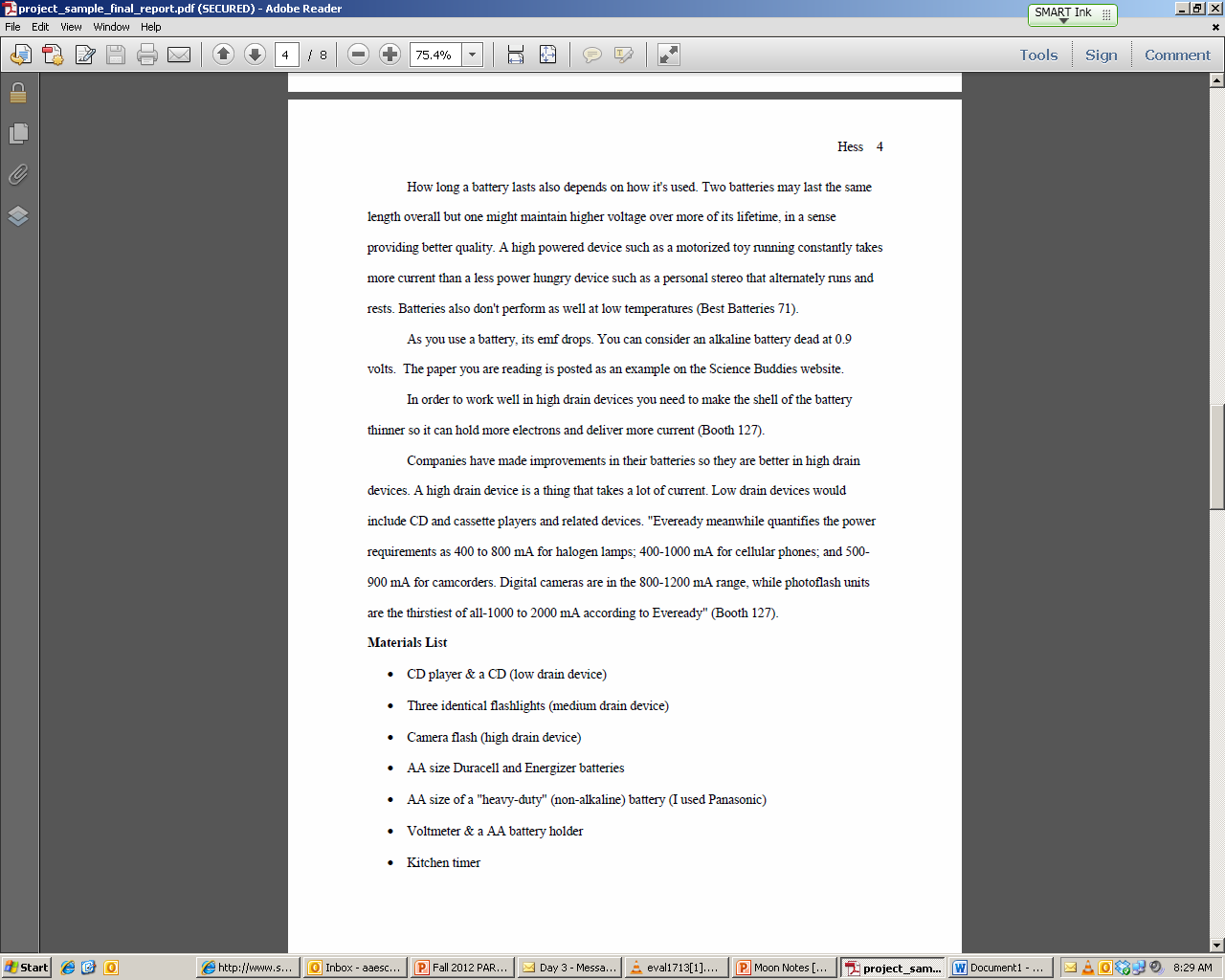 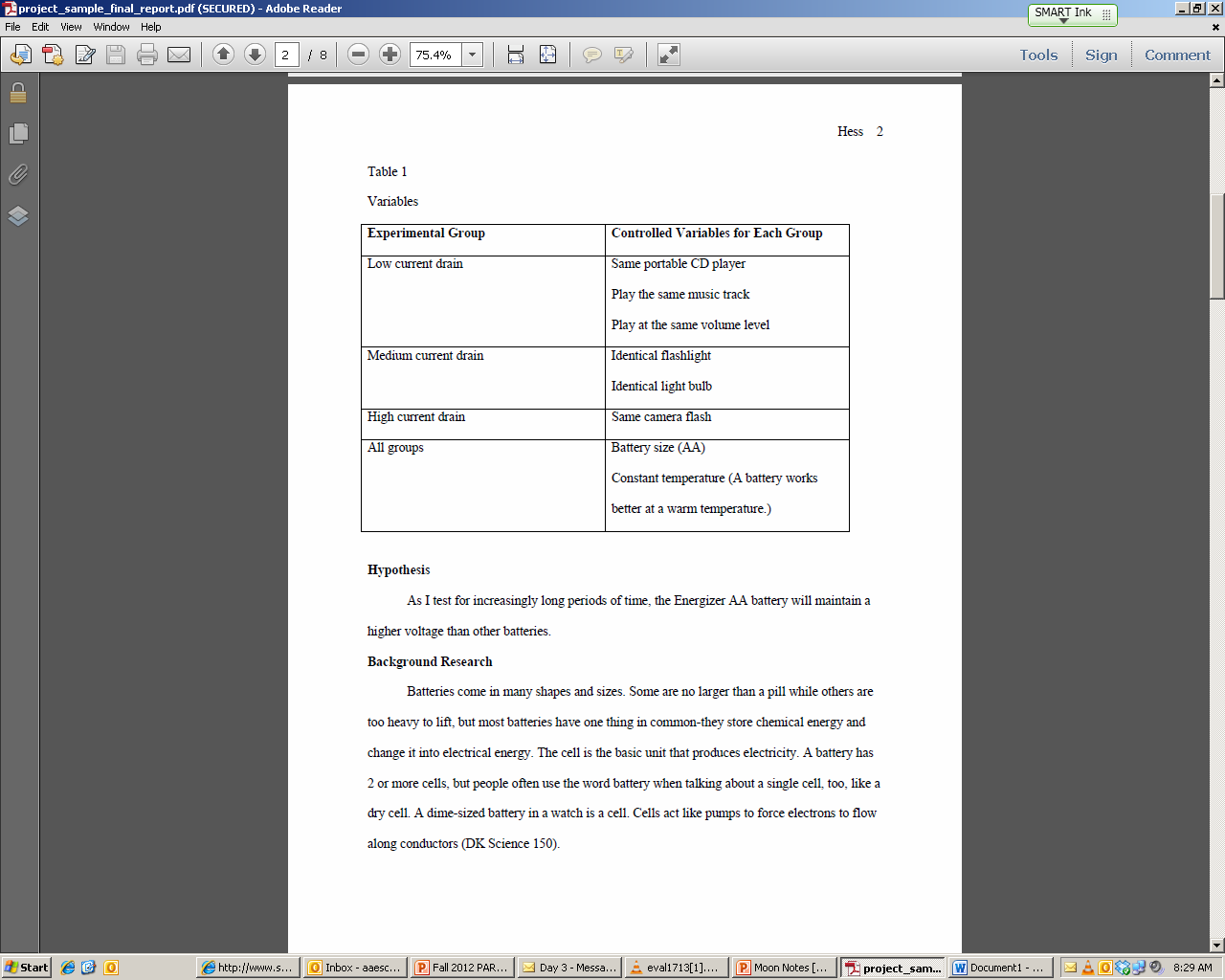 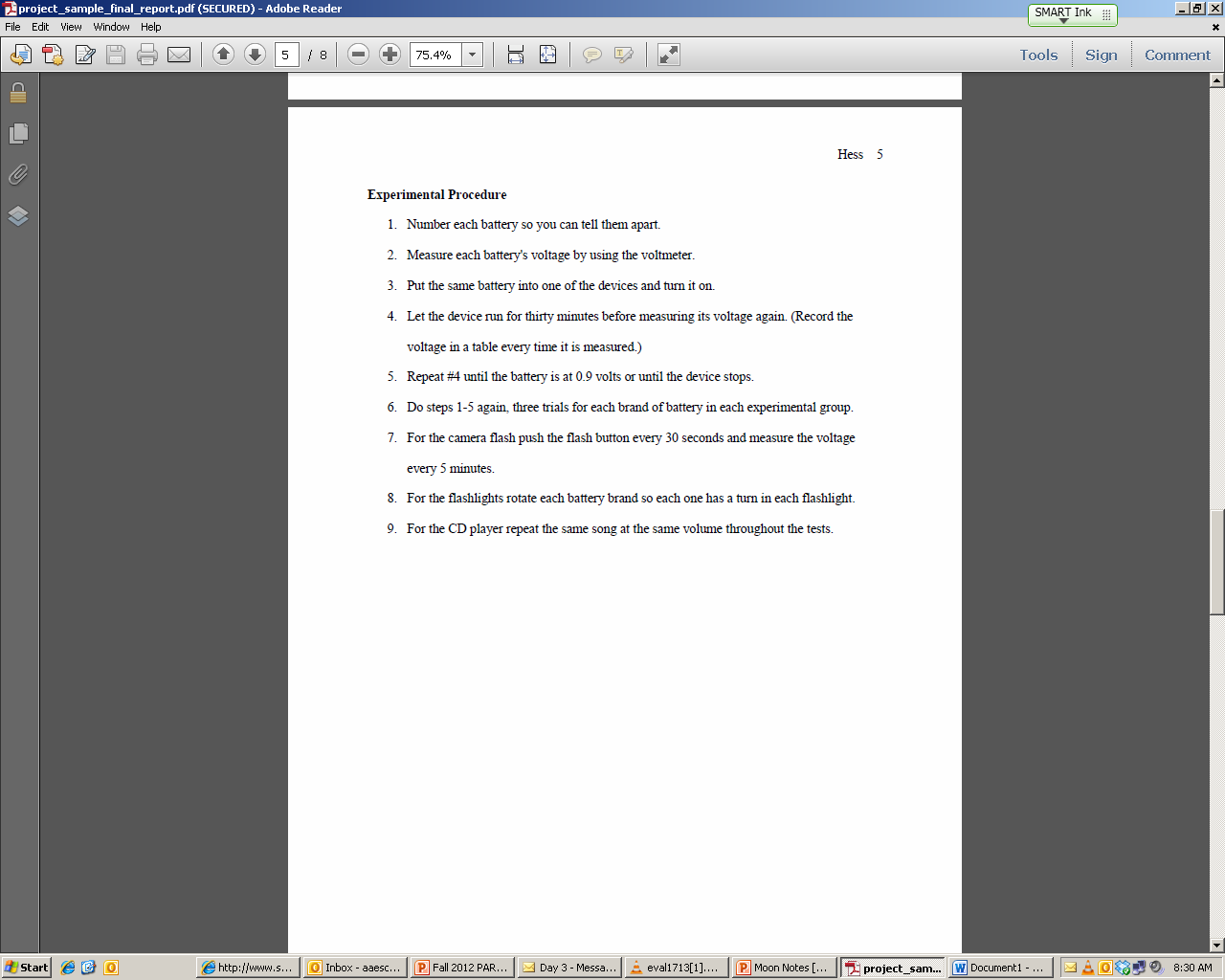 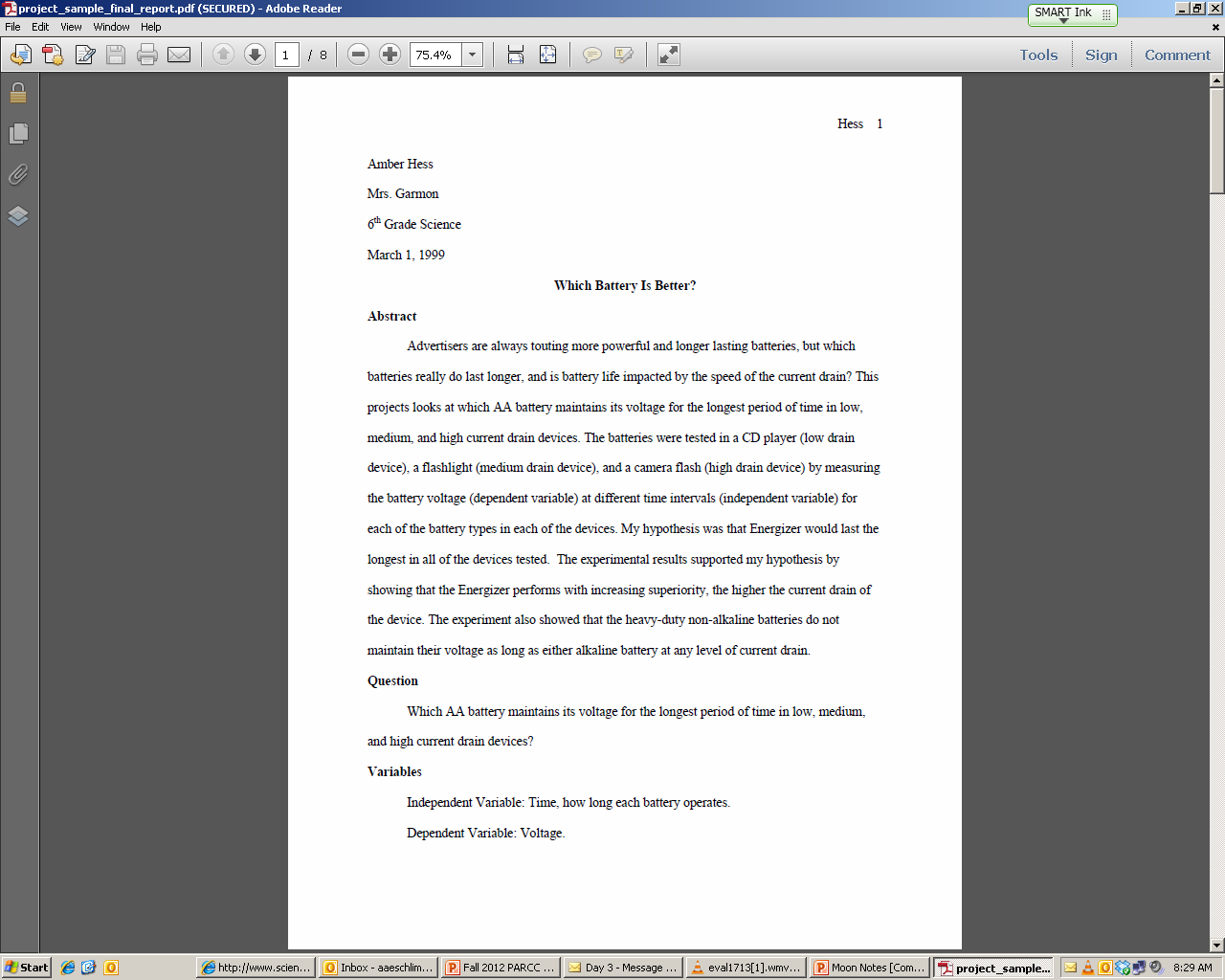 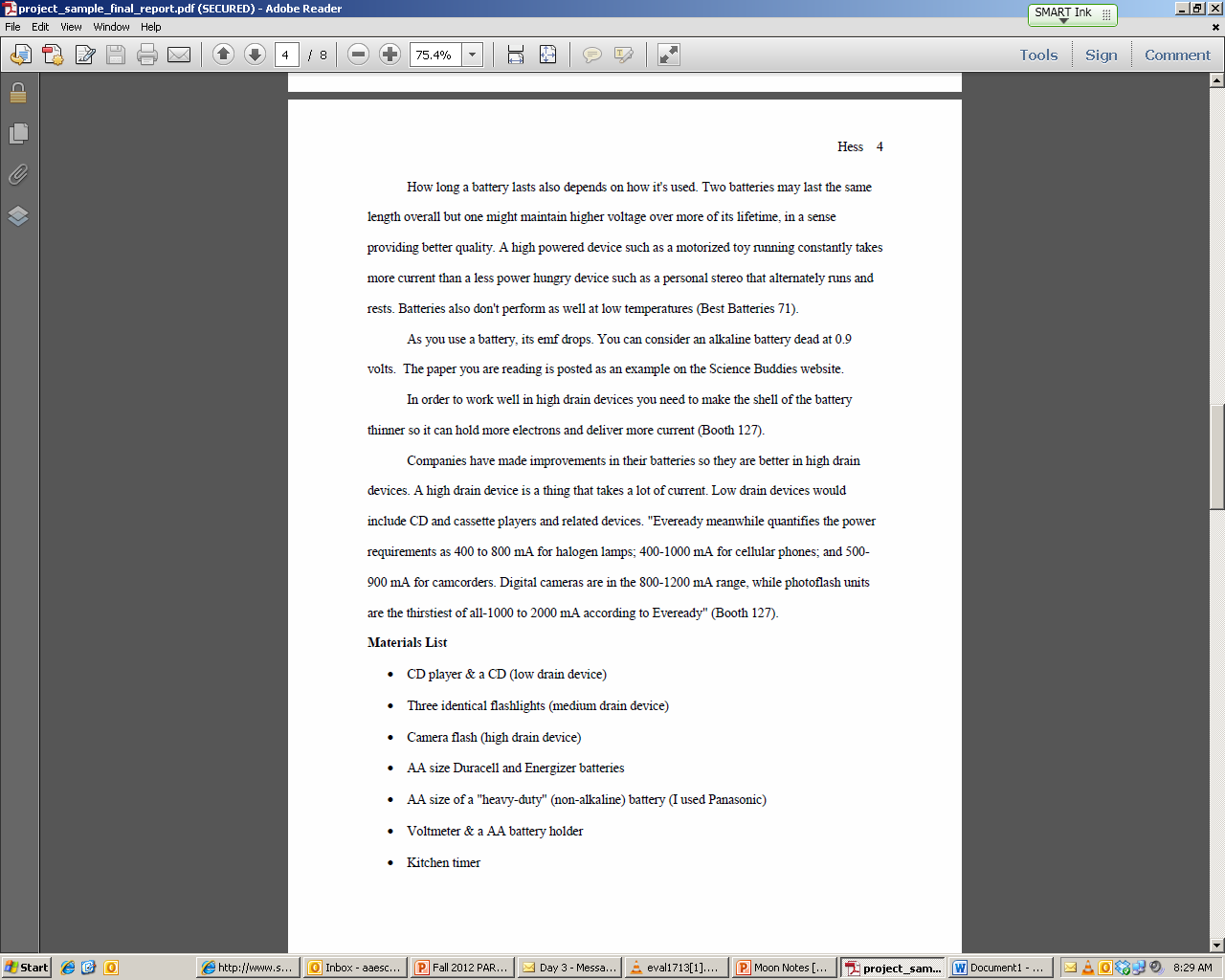 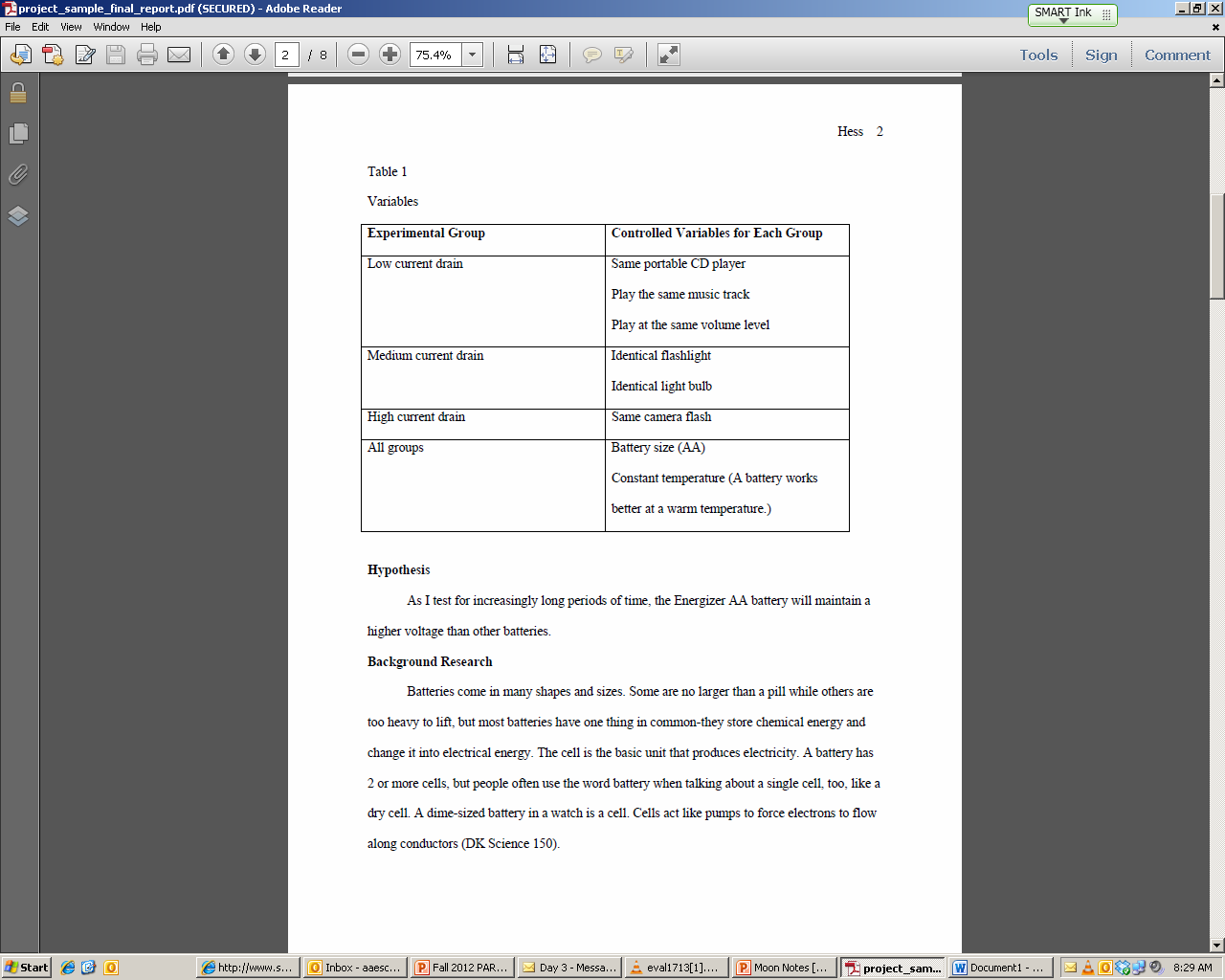 Example Lab Report: 2nd  Half (AFTER Experiment)Includes: Data tables and Graphs, Analysis, Conclusion, and Acknowledgements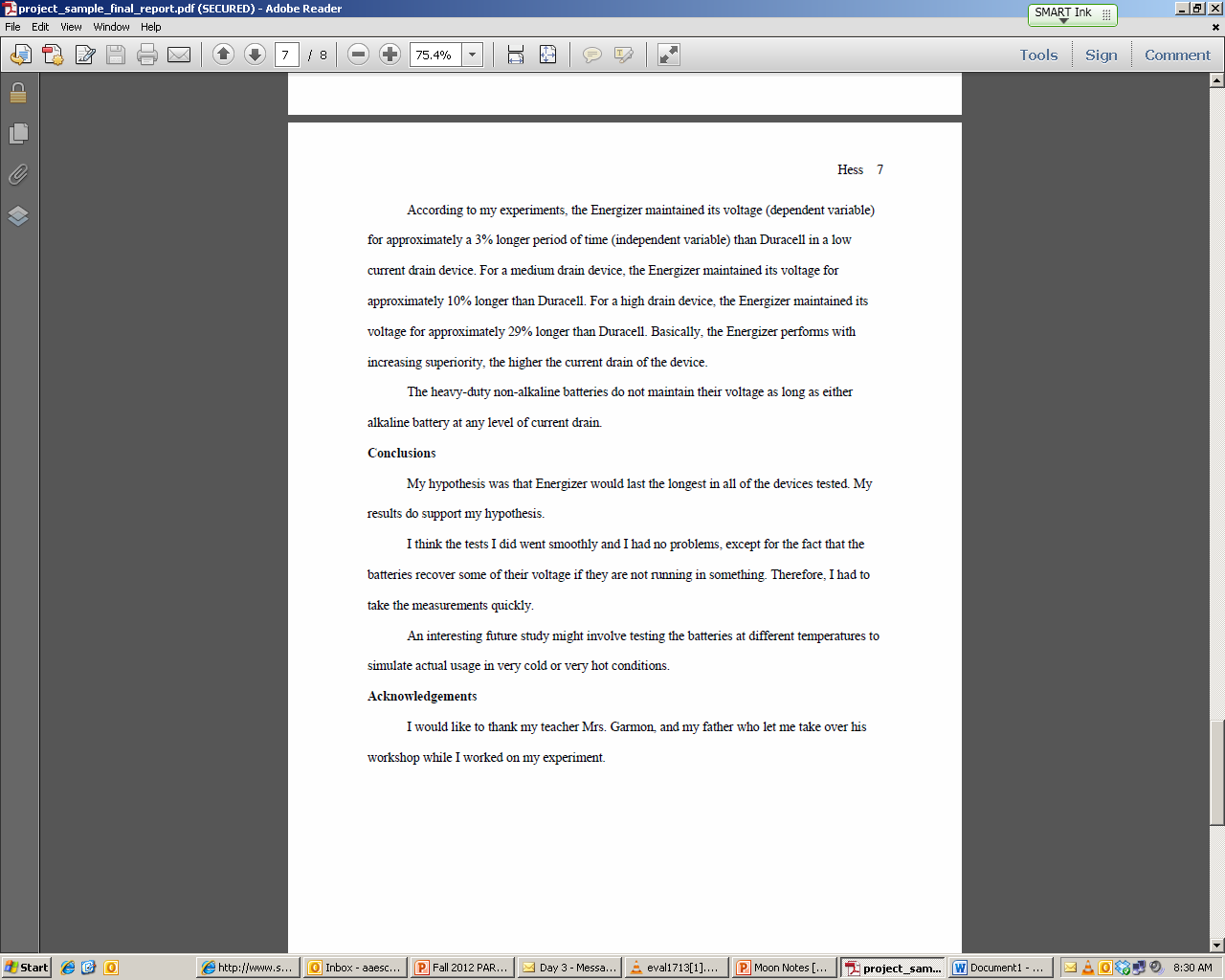 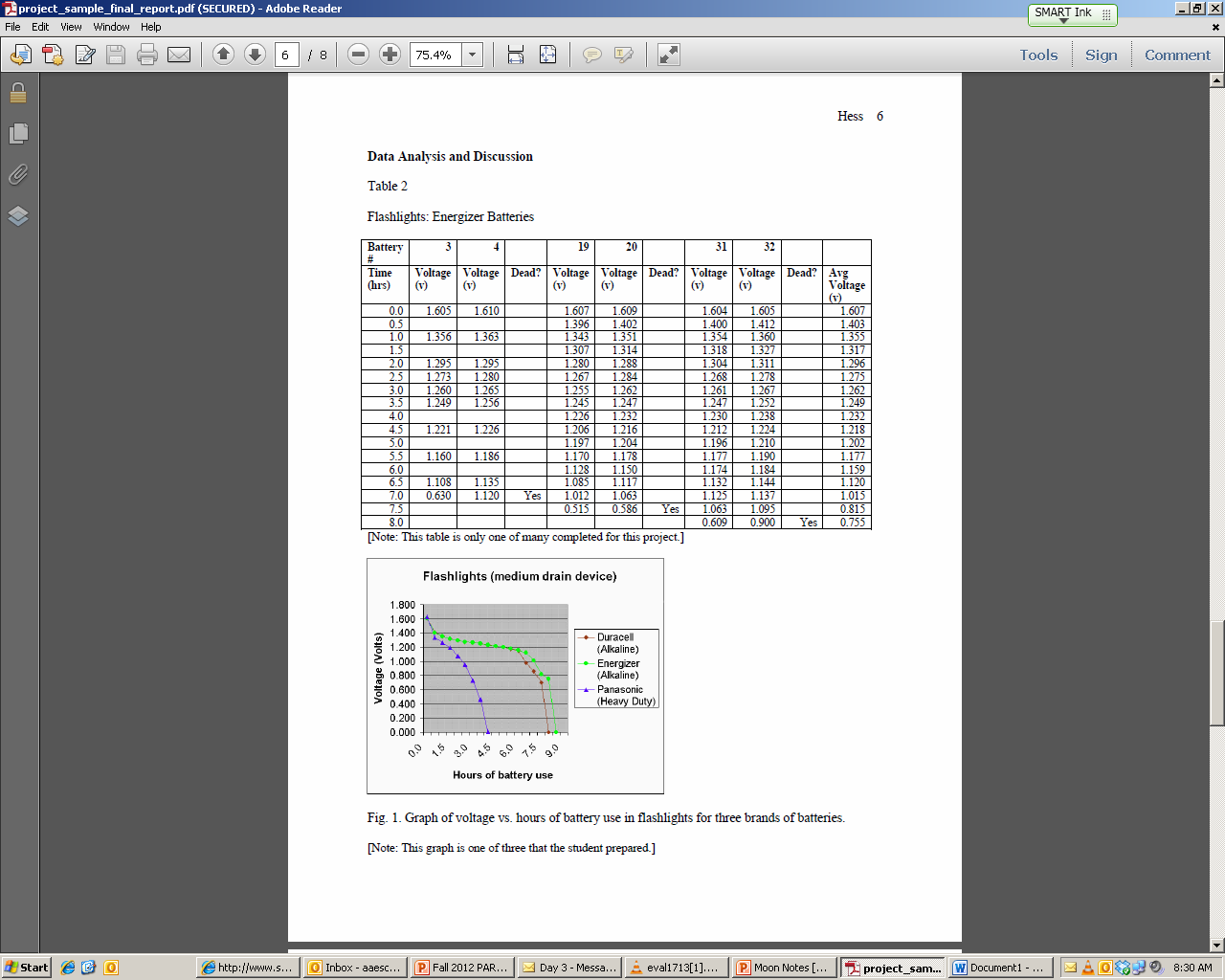 